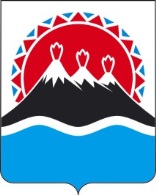 П О С Т А Н О В Л Е Н И ЕПРАВИТЕЛЬСТВА КАМЧАТСКОГО КРАЯг. Петропавловск-КамчатскийОб утверждении Порядка предоставления субсидий из краевого бюджета специализированной организации по привлечению инвестиций и работе с инвесторами в Камчатском краеВ соответствии со статьей 78 Бюджетного кодекса Российской Федерации, Законом Камчатского края от 22.09.2008 года № 129 «О государственной поддержке инвестиционной деятельности в Камчатском крае», постановлением Правительства Российской Федерации от 06.09.2016 № 887 «Об общих требованиях к нормативным правовым актам, муниципальным правовым актам, регулирующим предоставление субсидий юридическим лицам (за исключением субсидий государственным (муниципальным) учреждениям), индивидуальным предпринимателям, а также физическим лицам - производителям товаров, работ, услуг»ПРАВИТЕЛЬСТВО ПОСТАНОВЛЯЕТ: Утвердить Порядок предоставления субсидий из краевого бюджета специализированной организации, в целях финансового обеспечения затрат, связанных с осуществлением специализированной организацией  отдельных функций по формированию инвестиционного климата в Камчатском крае, согласно приложению к настоящему постановлению. Настоящее постановление вступает в силу через 10 дней после его официального опубликования.Губернатор Камчатского края 					       В.И. ИлюхинСОГЛАСОВАНО:Исп.Масенкова Инна Семеновна, 8 (4152) 42-59-74Агентство инвестиций и предпринимательства Камчатского краяПриложение к постановлению Правительства Камчатского краяот _________№____________Порядокпредоставления субсидий из краевого бюджета специализированной организации, в целях финансового обеспечения затрат, связанных с осуществлением специализированной организацией  отдельных функций по формированию инвестиционного климата в Камчатском крае.Настоящий Порядок регулирует предоставление субсидий специализированной организации, в целях финансового обеспечения затрат, связанных с осуществлением специализированной организацией  отдельных функций по формированию инвестиционного климата в Камчатском крае,  связанных с разработкой бизнес-планов для резидентов территорий опережающего развития «Камчатка» и Свободного порта Владивосток, сопровождением проектов государственно-частного партнерства (разработкой проектов концессионного соглашения, финансовых моделей и конкурсной документации для реализации проектов государственно-частного партнерства). Субсидии предоставляются Агентством инвестиций и предпринимательства Камчатского края (далее – Агентство) в пределах бюджетных ассигнований, предусмотренных законом о краевом бюджете на соответствующий финансовый год, и лимитов бюджетных обязательств, утвержденных в установленном порядке Агентству. К категории получателей субсидий относятся юридические лица, являющиеся специализированные организации по привлечению инвестиций и работе с инвесторами в соответствии с нормативными правовыми актами Камчатского края. Условиями предоставления субсидий являются:соответствие получателя субсидии на первое число месяца, предшествующего месяцу, в котором планируется заключение соглашения о предоставлении субсидий, следующим требованиям:а) получатель субсидии не должен находиться в процессе реорганизации, ликвидации, банкротства и не должны иметь ограничения на осуществление хозяйственной деятельности;б) получатель субсидии не должен являться иностранными юридическими лицами, а также российскими юридическими лицами, в уставном (складочном) капитале которых доля участия иностранных юридических лиц, местом регистрации которых является государство или территория, включенные в утверждаемый Министерством финансов Российской Федерации перечень государств и территорий, предоставляющих льготный налоговый режим налогообложения и (или) не предусматривающих раскрытия и предоставления информации при проведении финансовых операций (офшорные зоны) в отношении таких юридических лиц, в совокупности превышает 50 %;в) получатель субсидии не получает средства из краевого бюджета в соответствии с иными нормативными правовыми актами Камчатского края на цели, указанные в части 1 настоящего Порядка;г) отсутствие у получателя субсидии задолженности по налогам, сборам и иным обязательным платежам в бюджеты бюджетной системы Российской Федерации, срок исполнения по которым наступил в соответствии с законодательством Российской Федерации; заключение соглашения о предоставлении субсидий между Агентством и получателем субсидий; использование предоставленных субсидий по целевому назначению. Для получения субсидий получатели субсидий представляют в Агентство следующие документы: заявку на предоставление субсидии, включающую расчет потребности в средствах субсидии, с указанием реквизитов расчетного счета, открытого в банке или другой кредитной организации, по форме, утвержденной приказом Агентства; копию устава юридического лица - получателя субсидии; копию решения о создании юридического лица - получателя субсидии; документ, подтверждающий определение юридического лица в качестве специализированной организации в соответствии с нормативными правовыми актами Камчатского края. Агентство в порядке межведомственного информационного взаимодействия запрашивает в отношении получателя субсидии, представившего указанные в части 5 настоящего Порядка документы, сведения из Единого государственного реестра юридических лиц. Агентство в течение 10 рабочих дней со дня поступления указанных в части 5 настоящего Порядка документов принимает решение о предоставлении субсидии либо об отказе в ее предоставлении. Основаниями отказа в предоставлении субсидии являются: несоответствие представленных получателем субсидии документов требованиям, установленным частью 5 настоящего Порядка; непредставление или представление не в полном объеме получателем субсидии документов, указанных в части 5 настоящего Порядка; наличие в представленных получателем субсидии документах недостоверных сведений; несоответствие получателя субсидии категории получателей субсидий и условиям предоставления субсидий, установленным частями 3 и 4 настоящего Порядка. В случае принятия решения об отказе в предоставлении субсидии Агентство в течение 5 рабочих дней со дня принятия такого решения направляет получателю субсидии уведомление о принятом решении с обоснованием причин отказа.В случае принятия решения о предоставлении субсидии Агентство в течение 5 рабочих дней со дня принятия такого решения заключает с получателем субсидии соглашение о предоставлении субсидии и издает приказ о предоставлении субсидии получателю субсидии. Соглашение о предоставлении субсидии должно соответствовать типовой форме, установленной Министерством финансов Камчатского края, и включать: согласие получателя субсидии на осуществление Агентством и органами государственного финансового контроля проверок соблюдения получателями субсидий условий, целей и порядка предоставления субсидий; запрет приобретения за счет предоставленной субсидии иностранной валюты. Размер субсидии определяется по формуле:Si=С×(Зi/∑Зi…n), гдеSi - размер субсидии, предоставляемой i-му получателю субсидии;С - размер бюджетных ассигнований, предусмотренных Агентству законом о краевом бюджете на соответствующий финансовый год на предоставление субсидий;Зi - объем субсидии, запрашиваемый i-ым получателем субсидии в соответствии с заявкой на предоставление субсидии;n - количество получателей субсидий, соответствующих категории получателей субсидий и условиям предоставления субсидий, установленным частями 3 и 4 настоящего Порядка. Агентство перечисляет субсидию на расчетный счет получателя субсидий, реквизиты которого указаны в заявке на предоставление субсидии, в сроки, установленные соглашением о предоставлении субсидии. Получатель субсидий предоставляет в Агентство отчеты об использовании субсидий в порядке, сроки и по форме, установленные соглашением о предоставлении субсидий. Агентство и органы государственного финансового контроля осуществляют обязательную проверку соблюдения получателем субсидий условий, целей и порядка предоставления субсидий. В случаях нарушения получателем субсидий условий, установленных настоящим Порядком, субсидии подлежат возврату в краевой бюджет на лицевой счет Агентства в течение 20 рабочих дней со дня получения уведомления Агентства. Остаток неиспользованных субсидий в отчетном финансовом году в случаях, предусмотренных соглашением о предоставлении субсидий, подлежит возврату в краевой бюджет на лицевой счет Агентства в течение 20 рабочих дней со дня получения уведомления Агентства.В случае если неиспользованный остаток субсидии не перечислен в краевой бюджет, указанные средства подлежат взысканию в порядке, установленном Министерством финансов Камчатского края. Письменное уведомление о возврате субсидий направляется Агентством получателю субсидий в течение 5 рабочих дней со дня выявления обстоятельств, указанных в частях 15 и 16 настоящего Порядка. Остаток неиспользованных средств субсидий в отчетном финансовом году в случаях, предусмотренных соглашением о предоставлении субсидий, может быть использован в очередном финансового году по согласованию с Агентством и Министерством финансов Камчатского края при наличии потребности в указанных средствах.Пояснительная запискак проекту постановления Правительства Камчатского края Настоящий проект постановления разработан в соответствии со статьей 78 Бюджетного кодекса Российской Федерации, Законом Камчатского края от 22.09.2008 года № 129 «О государственной поддержке инвестиционной деятельности в Камчатском крае», постановлением Правительства Российской Федерации от 06.09.2016 № 887 «Об общих требованиях к нормативным правовым актам, муниципальным правовым актам, регулирующим предоставление субсидий юридическим лицам (за исключением субсидий государственным (муниципальным) учреждениям), индивидуальным предпринимателям, а также физическим лицам - производителям товаров, работ, услуг», в целях регулирования порядка предоставления субсидий из краевого бюджета специализированной организации, а также финансового обеспечения затрат, связанных с осуществлением специализированной организацией  отдельных функций по формированию инвестиционного климата в Камчатском крае.Реализация настоящего постановления Правительства Камчатского края не потребует дополнительных расходов краевого бюджета. В соответствии с постановлением Правительства Камчатского края от 06.06.2013 № 233-П «Об утверждении Порядка проведения оценки регулирующего воздействия проектов нормативных правовых актов и нормативных правовых актов Камчатского края» настоящий проект постановления Правительства Камчатского края не подлежит оценке регулирующего воздействия.02 мая 2017 года проект постановления Правительства Камчатского края размещен на официальном сайте исполнительных органов государственной власти Камчатского края в сети Интернет для проведения в срок до 12 мая 2017 года независимой антикоррупционной экспертизы.№Заместитель Председателя Правительства Камчатского края       М.А. СубботаИ.о. Руководителя Агентства инвестиций и предпринимательства Камчатского края       Д.А. ПрофатиловНачальник Главного правового управления Губернатора и Правительства Камчатского краяС.Н. Гудин